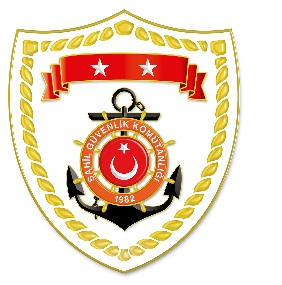 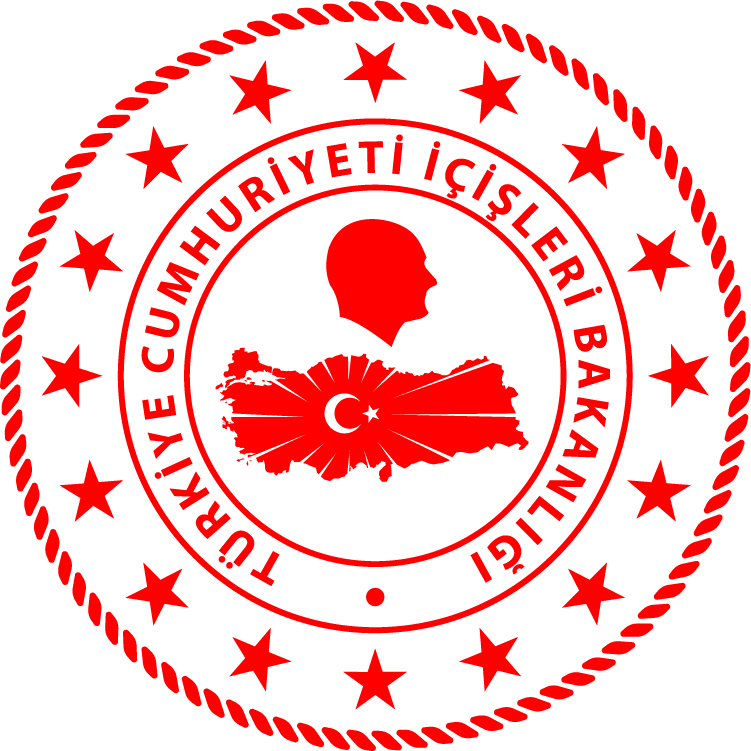 Karadeniz BölgesiMarmara BölgesiEge BölgesiAkdeniz BölgesiS.NoTARİHTESPİTUYGULANAN İDARİ PARA CEZASI MİKTARI (TL)CEZANIN KESİLDİĞİİL/İLÇE-MEVKİİAÇIKLAMA104 Ekim 2019Sahile 500 metre mesafede algarna ile deniz salyangozu avcılığı yapmak (2 işlem)3.270GİRESUN/PirazizToplam 3 işleme 4.905 TL idari para cezası uygulanmıştır.204 Ekim 2019Deniz salyangozu avcılığında birden fazla algarna bulundurmak1.635SAMSUN/MerkezToplam 3 işleme 4.905 TL idari para cezası uygulanmıştır.S.NoTARİHTESPİTUYGULANAN İDARİ PARA CEZASI MİKTARI (TL)CEZANIN KESİLDİĞİİL/İLÇE-MEVKİİAÇIKLAMA104 Ekim 2019Liman içerisinde dalarak avcılık yapmak (2 işlem)960İSTANBUL/SarıyerToplam 6 işleme 12.405 TL idari para cezası uygulanmıştır.204 Ekim 2019Yasak sahada kara ve kıllı midye avcılığı yapmak6.540İSTANBUL/ÜsküdarToplam 6 işleme 12.405 TL idari para cezası uygulanmıştır.305 Ekim 2019Yasak sahada kara ve kıllı midye avcılığı yapmak1.635İSTANBUL/FatihToplam 6 işleme 12.405 TL idari para cezası uygulanmıştır.406 Ekim 2019Özel teknede ticari amaçlı avcılık yapmak(2 işlem)3.270TEKİRDAĞ/Marmara EreğlisiToplam 6 işleme 12.405 TL idari para cezası uygulanmıştır.S.NoTARİHTESPİTUYGULANAN İDARİ PARA CEZASI MİKTARI (TL)CEZANIN KESİLDİĞİİL/İLÇE-MEVKİİAÇIKLAMA105 Ekim 2019Gün batımından gün doğumuna kadar olan sürede sualtı tüfeği ile avcılık yapmak480MUĞLA/Datça1 işleme 480 TL idari para cezası uygulanmıştır.S.NoTARİHTESPİTUYGULANAN İDARİ PARA CEZASI MİKTARI (TL)CEZANIN KESİLDİĞİİL/İLÇE-MEVKİİAÇIKLAMA104 Ekim 2019Avcılık kayıtlarına ilişkin verileri usulüne uygun tutmamak648MERSİN/İçelToplam 4 işleme 2.088 TL idari para cezası uygulanmıştır.205 Ekim 2019Liman içinde dalarak su ürünleri avcılığı yapmak(2 işlem)960ANTALYA/Konyaaltı Toplam 4 işleme 2.088 TL idari para cezası uygulanmıştır.305 Ekim 2019Liman içinde dalarak su ürünleri avcılığı yapmak480HATAY/ArsuzToplam 4 işleme 2.088 TL idari para cezası uygulanmıştır.